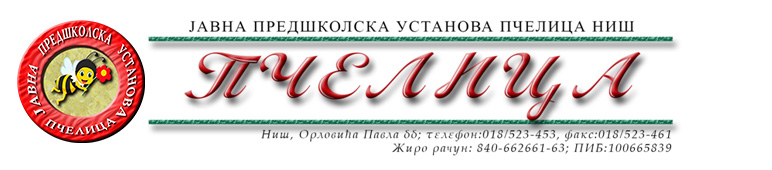 КОНКУРСНА ДОКУМЕНТАЦИЈА ЗА НАБАВКУ ДОБАРА БР.2.1.6. – СТРУЧНА ЛИТЕРАТУРА ЗА СЛУЖБУ ЈАВНИХ НАБАВКИОБРАЗАЦ ПОНУДЕ ЗА НАБАВКУ ДОБАРА  СПЕЦИФИКАЦИЈАУ Нишу,   ____.____.2024.године      			       		ПОНУЂАЧМ.П.        	_____________________                                                                                      		(потпис овлашћеног лица)Под пуном материјалном и кривичном одговорношћу, као заступник понуђача, дајем следећуИ З Ј А В УПонуђач  _______________________________________из ____________________, у поступку  набавке добара број 2.1.6. – Стучна литература за службу јавних набавки,  испуњава све услове дефинисане конкурсном документацијом за предметну  набавку и то:да је регистрован је код надлежног органа, односно уписан у одговарајући регистар;да он и његов законски заступник није осуђиван за неко од кривичних дела као члан организоване криминалне групе, да није осуђиван за кривична дела против привреде, кривична дела против животне средине, кривично дело примања или давања мита и кривично дело преваре;да није изречена мера забране обављања делатности на снази у време објаве/слања позива за доставу понуде;да је измирио доспеле порезе, доприносе и друге јавне дажбине у складу са прописима Републике Србије или стране државе када има седиште на њеној територији;да је поштовао обавезе које произлазе из важећих прописа о заштити на раду, запошљавању и условима рада, заштити животне средине и гарантује да је ималац права интелектуалне својине;Понуђач овом Изјавом, под пуном материјалном и кривичном одговорношћу потврђује  да је понуду у поступку набавке услуга број добара број 2.1.6. – Стучна литература за службу јавних набавки, поднео потпуно независно и без договора са другим понуђачима или заинтересованим лицима.У Нишу,   ____.____.2024.године      			       		ПОНУЂАЧМ.П.        	_____________________                                                                                      		(потпис овлашћеног лица)                                                                                                                                                                       Број понуде Назив понуђачаАдреса седишта понуђачаОсоба за контактОдговорна особа/потписник уговораКонтакт телефонТекући рачун и назив банкеМатични бројПИБЕлектронска поштаРед.бр.ОписКоличинаЈединична цена без ПДВ-а12341.Претплата за област јавних набавки обухвата:- Најмање 4 издања штампаног стручног часописа за теорију и праксу јавних набавки;- бесплатне консултације е-маилом и телефонским путем;- најмање 12 улазница за семинаре и саветовања.годишња претлатаза 2024. годину2.Претплата за област буџетског пословања обухвата:- Најмање 6 издања штампаног стручног часописа за теорију и праксу буџетског пословања;- Могућност постављања питања путем е-маила и телефоном са могућношћу добијања и писаног одговора на адресу;- Услуге праћења тематских сесија  на актуелне теме;- Индивидуалне консултантске сесије на тему и у време по избору Наручиоца  у трајању од 30 минута. годишња претлатаза 2024. годинуУКУПНО ЦЕНА БЕЗ ПДВ-АУКУПНО ЦЕНА БЕЗ ПДВ-АИЗНОС ПДВ-АИЗНОС ПДВ-АУКУПНО ЦЕНА СА ПДВ-ОМУКУПНО ЦЕНА СА ПДВ-ОМ